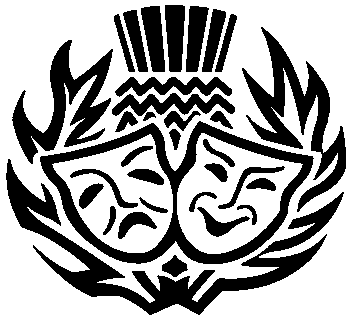 Minutes of Annual General Meeting of Scottish Community Drama Stirling District held in Thornhill Community Hall  on Wednesday 12 September 2018 at 7.30pm.Present: Lesley Syme (Chair), Gordon Hibbert (Vice Chair), John Biggam (Secretary), Charlotte Johnston (Treasurer), Glenda Mardon, Tony Flisch, Anne Marchant, Tudor ReesApologies  Fiona Wood, Sheila Fraser, Archie Alexander, Peter Rickard, Helen Watson, Margo Campbell, Stephen Lambert (Festival Secretary), Lorna Flisch, Fintry Amateur Dramatic Society.DiscussionActions1Welcome from the ChairThe chairman welcomed those attending to the meeting.2Minute of Annual General Meeting of 13 September 2017 The minutes of the previous AGM minutes were accepted, proposed by Gordon Hibbert and seconded by Tony FlischMatters ArisingIt was noted that the committee had been mistaken in appointing 3 representatives to Eastern Division and that John Biggam had subsequently agreed to stand down and to act as substitute.3Secretary’s ReportThe secretary reported as follows:This was my sixth year as secretary.  The committee met in November in Callander, January in Stirling, and May in Thornhill. As usual we tried to rotate the meetings in fairness to those travelling a distance and also kept to our tradition of having the meeting prior to the district round at the venue.The district festival was held in the Cowane Centre, Stirling on 25 and 26th February. We had 5 plays.from Riverside, Fintry, Stirling, Strathendrick and Strathclyde Young Farmers, Killin and a guest team Tryst from Falkirk district. This was because unfortunately for the second year running only one team entered the Falkirk district festival. It is to be hoped this does not become a habit. The price was £8 for one night and £15 for both nights. Trophies awarded:Munro Trophy:		             FADS			 ‘Eight O’Clock’Procter Trophy:		            Tryst Theatre		 ‘Antigone’Jean Sinclair Quaich:		SSSYFC 		‘A Simple Kind of Love Story’Tarmachan Trophy:		Tryst Theatre		‘Antigone’John M S McCabe Trophy:	No AwardDistrict Youth Trophy:	             No AwardWe had a busy year as we also hosted the Eastern Division Final in Killin and the British Final in The macrobert centre. Thanks are due to all who made these 3 festivals a great success.The District has been well served by Tony Flisch, Stephen Lambert, Fiona Wood and Lesley Syme and Gordon Hibbert in the upper reaches of SCDA I think we can say that this district punches above its weight in the association. One Act Festival DiaryDistrict Round			Menzies Hall, Fintry			            8 – 9 March				Adjudicator:  Paul FowlerDivisional Final		             Church Hill Theatre, Edinburgh		            4 – 6 April				Adjudicator:  Jan Palmer SayerScottish Final			Adam Smith Theatre, Kirkcaldy		          25 – 27 April				Adjudicator:  Alan HaslettBritish Final			Harrogate Theatre			            5 – 6 July				Adjudicator:  Robert MeadowsDivisional and Scottish Youth Final dates/venues being finalised.Closing date for One Act Competition:  10 NovemberThe Facebook page for Stirling District SCDA which I set up four years ago is mainly used by Fintry and Killin clubs and could be more widely used by clubs and individual members. I remain convinced that this is an invaluable resource which I had hoped would grow in future but seems to be stagnating at present. Tony Flisch is now an administrator. Lesley Syme also expressed an interest in becoming an administrator for Facebook but due to technical reasons have been unable to do so. This is rather frustrating. Please like our page and post to it with all your drama related news. If you are trying to post to it and are need help with this please get in touch with either Tony or myself.4Financial ReportThe treasurer Charlotte Johnston presented the examined financial statements for district funds and answered relevant questions. The Royalties were £170.00 down from £202.40. The hall Hire was £440.66 up from £206. The festival made a profit of £566.84 up from £283.11. There was a deficit in the year of £227.54With a minor arithmetic correction the report was proposed by Tudor Rees, seconded by Gordon Hibbert and accepted by all those present.55.1Appointment of Office Bearers Tudor Rees proposed the status quo for the committee. This was accepted by the meeting nem con.Appointment of Divisional RepresentativesIt was agreed that the Divisional Representatives should remain as Stephen Lambert and Gordon Hibbert with John Biggam acting as substituteLesley closed the meeting by giving a big thank you to all in Stirling District who helped at British Final, a big thank you to Killin for hosting the Eastern Division at short notice, thanking the committee for their support over the past year and hoped for the same in the year to come. She also thanked Thornhill for hosting the meeting.